поддержку;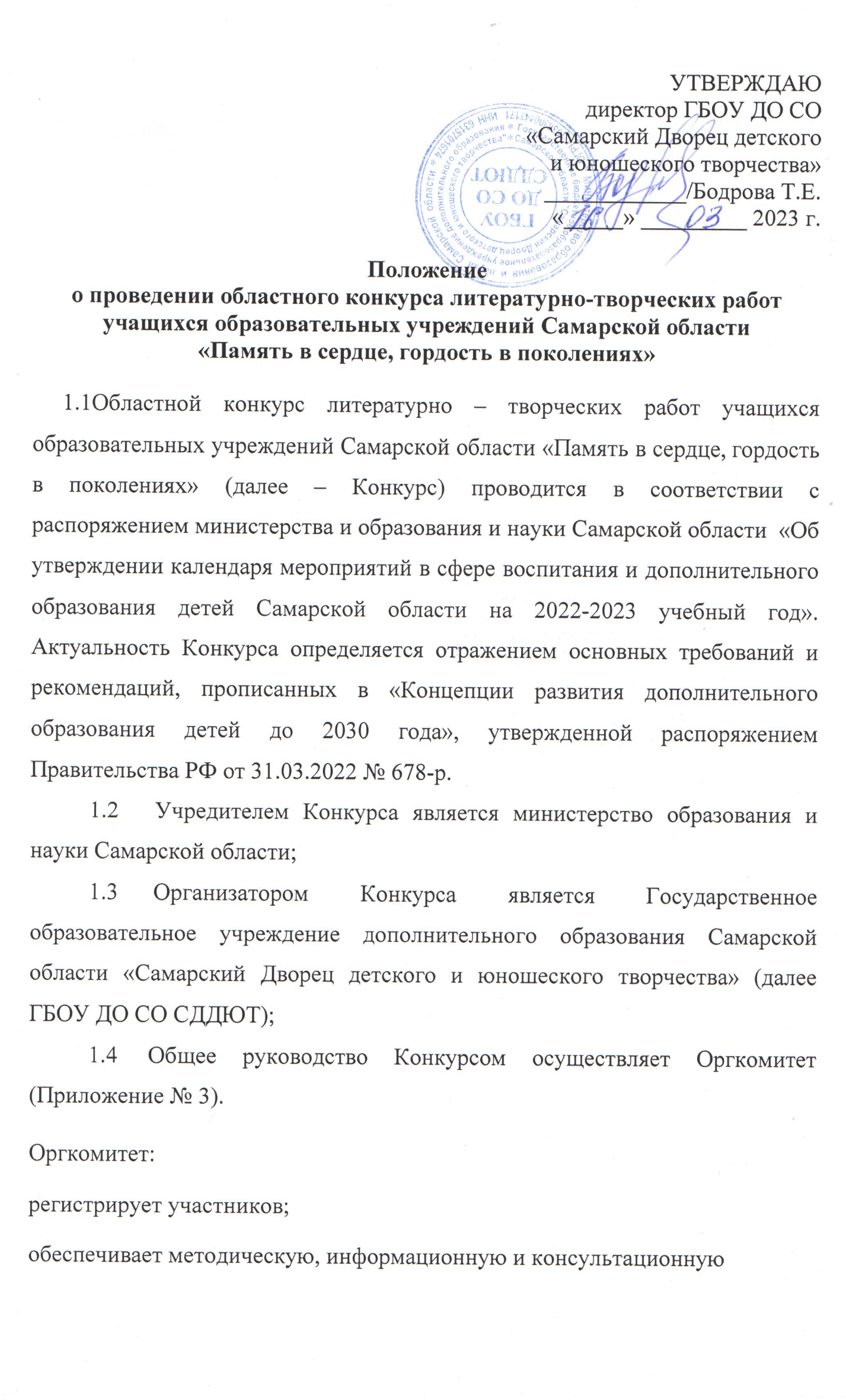 ведёт протоколы Конкурса;формирует жюри Конкурса1.6. Конкурсные работы по всем номинациям оценивает жюри.II. Цели и задачи2.1.  Воспитание гражданской позиции детей и молодёжи Самарской области, укрепление устойчивых связей между поколениями.2.2.  Воспитание бережного отношения к историческому наследию России, воинской и трудовой славы самарцев – защитников Родины в XX-начале XXI вв.: в годы Великой Отечественной войны (1941–1945 гг.), Афганской войны (1979–1989 гг.), контртеррористической операции на территории регионов Северного Кавказа (1994–2000 гг.), вооруженного конфликта в Южной Осетии (2008 г.), военной операции России в Сирии (2015 г. – н.в.) и Специальной военной операции на территории Украины (2022 г. . – н.в.). 2.3.  Стимулирование интереса к самостоятельному изучению истории России.2.4.  Развитие творческих способностей детей и молодёжи.III. Порядок и сроки представления конкурсных работ 3.2. Работы на конкурс принимаются в яндекс-форме (по ссылке https://forms.yandex.ru/cloud/64128dff90fa7b09b08c31b2/) до 16.00 24 апреля 2023 г. Работы, представленные после окончания сроков приема, не рассматриваются.3.3. Подача заявки подтверждает согласие участника с правилами проведения конкурса, дает согласие на публикацию на официальном сайте и в социальных сетях ГБОУ ДО СО СДДЮТ, а также согласие на обработку персональных данных.IV. Координатор Конкурса4.1. ГБОУ ДО СО «Самарский Дворец детского и юношеского творчества» 443010, г. Самара, ул. Куйбышева 151, телефон: 8(846) 332-07-51; Васюткин Сергей Владимирович,  педагог-организатор ГБОУ ДО СО СДДЮТ. Тел: 89171412705. E-mail: bibl@pioner-samara.ru.Цаль Наталья Александровна, заведующий информационно-методической библиотекой ГБОУ ДО СО СДДЮТ, руководитель областной социально-педагогической программы «Литература и современность», е-mail: bibl@pioner-samara.ru.V. Содержание конкурса4.1.  Конкурс проводится по номинациям:«Проза» (рассказ, эссе, очерк, отзыв о книге и фильме);  «Поэзия» (авторское творчество);4.2.  Темы творческих работ:Поколение победителей;Семейные реликвии;Рассказ о герое;Читаем книги о войне;Кино о войне.VI. Участники Конкурса5.1. К участию в Конкурсе приглашаются учащиеся образовательных   учреждений Самарской области, студенты 1,2 курсов СПО.5.2.   В конкурсе литературно-творческих работ принимают участие учащиеся 5-11 классов образовательных учреждений Самарской области.5.3. Участники конкурса оцениваются в следующих возрастных группах:5-6 классы;7-9 классы;10-11 классы, студенты5.4. Запись участников на мероприятие осуществляется через сайт «Навигатор дополнительного образования детей Самарской области» (https://navigator.asurso.ru/additional-education/meetings/2693).VII. Требования к работам в номинациях6.1. Требования к литературным работам:Объём работы (рассказа, эссе, очерка, отзыва о книге и фильме, авторское стихотворение) в печатном виде до 4 страниц, шрифт Times New Roman 14, с полуторным интервалом.VIII. Критерии оценки литературно-творческих работ:соответствие выбранной теме;грамотность;логичность в раскрытии темы;достоверность материала, исторических фактов;эмоциональное воздействие;самостоятельность выполнения.IX. Награждение участников Конкурса8.1. Подведение итогов состоится 5 мая 2023 г.  8.2. Победители областного Конкурса награждаются дипломами; все остальные участники получают сертификат участника. 8.3. Церемония награждения победителей конкурса состоится в Самарском Дворце детского и юношеского творчества 12 мая 2023 г. В 11:00.8.4. Cертификаты участников отправляются в электронном виде на почту, указанную в заявке.8.5. Жюри имеет право дополнительно отметить отдельных участников специальными призами и грамотами Оргкомитета.Состав оргкомитета областного конкурса «Память в сердце, гордость в поколениях»Бодрова Татьяна ЕвгеньевнаМихайлова Ольга Алексеевна- директор ГБОУ ДО СО «Самарский Дворец детского и юношеского творчества»- заместитель директора ГБОУ ДО СО «Самарский Дворец детского и юношеского творчества». Васюткин Сергей Владимирович- педагог-организатор ГБОУ ДО СО «Самарский Дворец детского и юношеского творчества». Цаль Наталья Александровна- руководитель областной социально-педагогической программы «Литература и современность», старший методист  ГБОУ ДО СО СДДЮТ